2018  Red Wings Baseball Game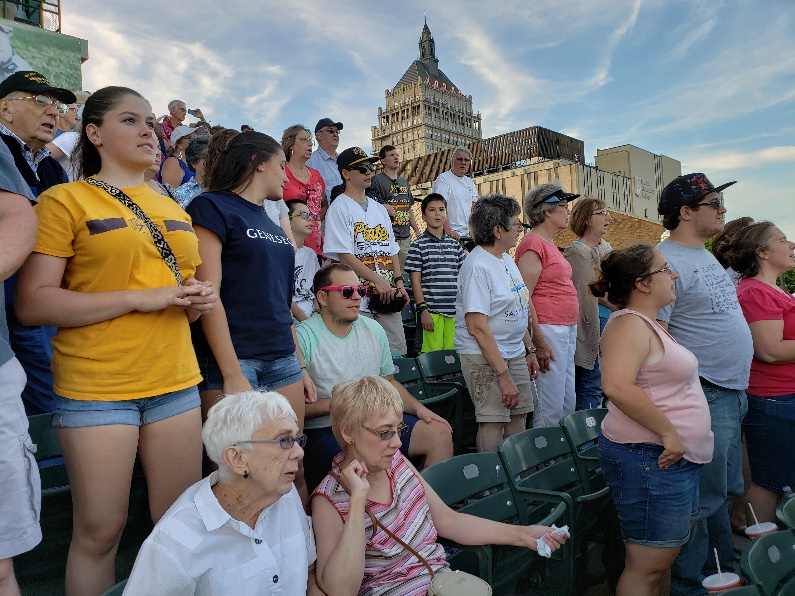 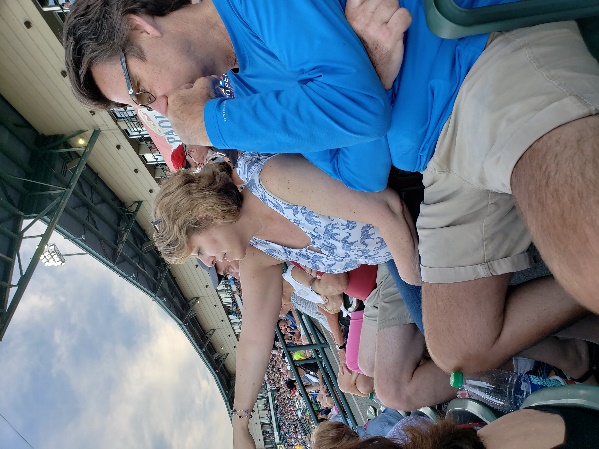 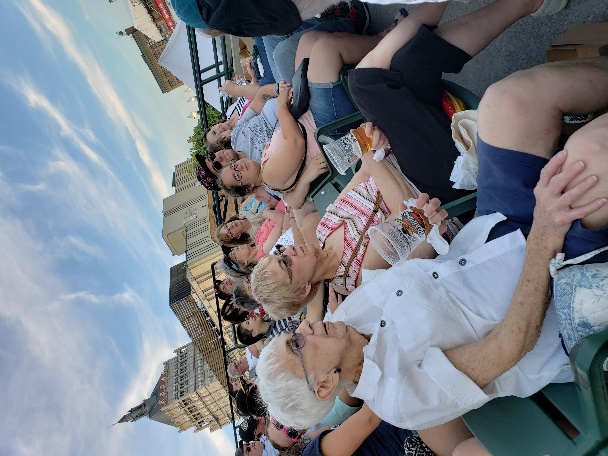 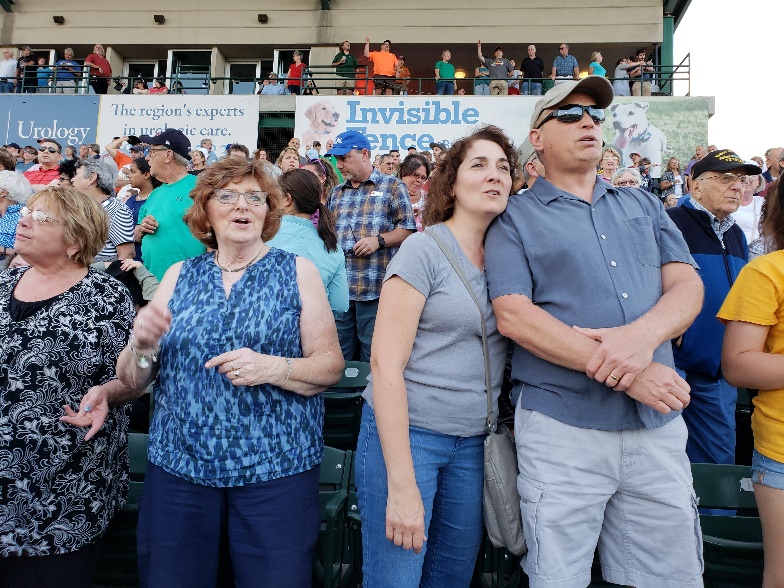 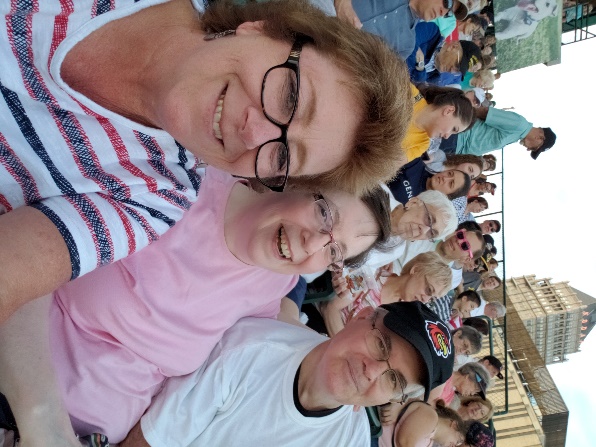 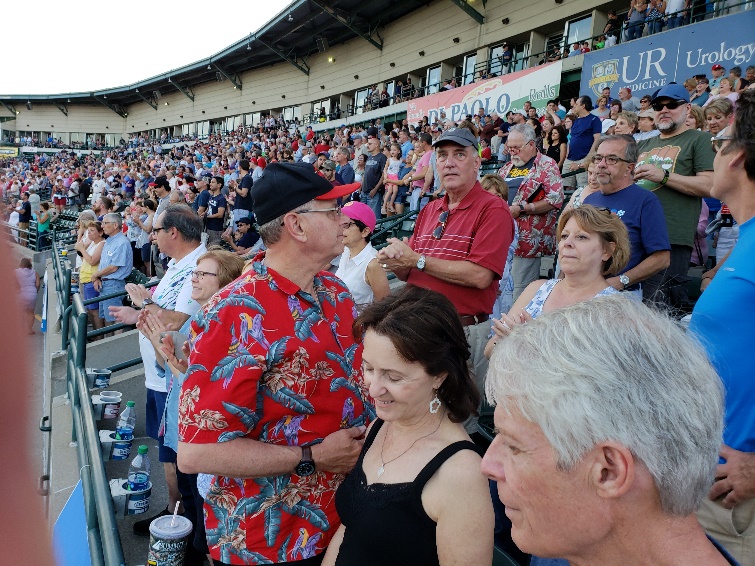 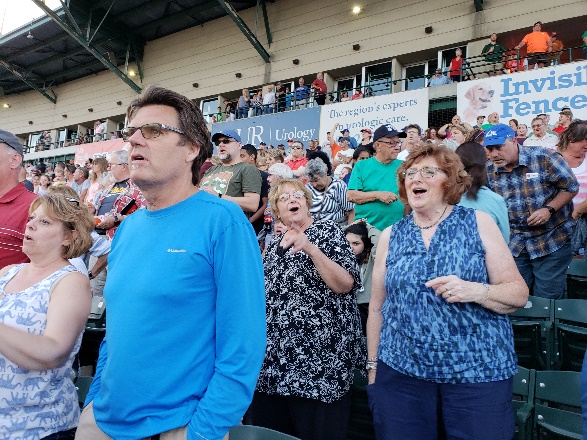 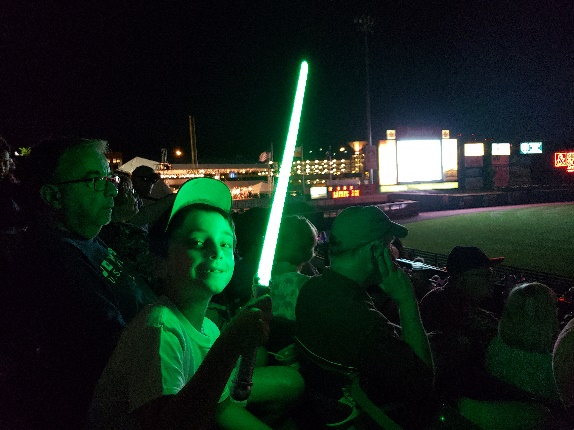 